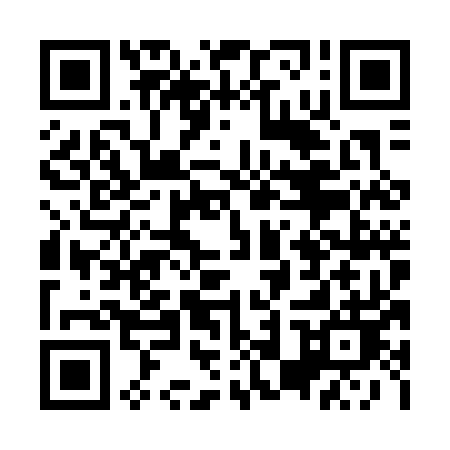 Ramadan times for Gregorys Mill, Manitoba, CanadaMon 11 Mar 2024 - Wed 10 Apr 2024High Latitude Method: Angle Based RulePrayer Calculation Method: Islamic Society of North AmericaAsar Calculation Method: HanafiPrayer times provided by https://www.salahtimes.comDateDayFajrSuhurSunriseDhuhrAsrIftarMaghribIsha11Mon6:326:328:001:495:467:397:399:0712Tue6:306:307:581:495:477:417:419:0913Wed6:286:287:561:495:487:427:429:1014Thu6:266:267:541:485:507:447:449:1215Fri6:236:237:511:485:517:457:459:1416Sat6:216:217:491:485:527:477:479:1517Sun6:196:197:471:475:537:497:499:1718Mon6:176:177:451:475:557:507:509:1919Tue6:146:147:431:475:567:527:529:2120Wed6:126:127:411:475:577:537:539:2221Thu6:106:107:391:465:587:557:559:2422Fri6:076:077:361:466:007:567:569:2623Sat6:056:057:341:466:017:587:589:2824Sun6:036:037:321:456:027:597:599:2925Mon6:006:007:301:456:038:018:019:3126Tue5:585:587:281:456:048:038:039:3327Wed5:555:557:261:446:068:048:049:3528Thu5:535:537:241:446:078:068:069:3629Fri5:515:517:211:446:088:078:079:3830Sat5:485:487:191:446:098:098:099:4031Sun5:465:467:171:436:108:108:109:421Mon5:435:437:151:436:118:128:129:442Tue5:415:417:131:436:128:138:139:463Wed5:385:387:111:426:138:158:159:484Thu5:365:367:091:426:158:168:169:505Fri5:335:337:071:426:168:188:189:516Sat5:315:317:041:426:178:208:209:537Sun5:285:287:021:416:188:218:219:558Mon5:265:267:001:416:198:238:239:579Tue5:235:236:581:416:208:248:249:5910Wed5:215:216:561:406:218:268:2610:01